Publicado en  el 02/10/2015 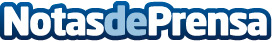 InsureandGo encadena por segundo año el reconocimiento como 'valor destacado' de CANSTARHa obtenido este premio, que otorga el buscador australiano, gracias a su producto International Travel InsuranceDatos de contacto:MAPFRE Nota de prensa publicada en: https://www.notasdeprensa.es/insureandgo-encadena-por-segundo-ano-el_1 Categorias: Seguros Premios http://www.notasdeprensa.es